РЕШЕНИЕ  № 93от  17.10.2016г.а. ДжерокайО выводе специалиста I категориис выполнением функций главногофинансиста из штатного расписания                В связи с распоряжением №24 от 01.09.2016 г. об увольнении Беданоковой Марзият Адамовны, специалиста I категории с выполнением функций главного  финансиста на основании  личного заявления от 01.09.2016 года  Совет народных депутатов МО «Джерокайское сельское поселение»РЕШИЛ:               1.Вывести специалиста I категории с выполнением функций главного  финансиста из штатного расписания с 13.09.2016 года.                2.Ответственному специалисту внести соответствующие изменения в штатное расписание. Глава муниципального образования «Джерокайское  сельское поселение»                                      Нагароков  К.А.         АДЫГЭ РЕСПУБЛИКДжыракъые муниципальнэкъоджэ псэуп1э ч1ып1эмизэхэщап1э янароднэдепутатхэм я Совет385461 къ. Джыракъый,ур.Краснооктябрьск, 34ател.9-35-88факс 88(7773)9-35-88sp-dzher@rambler.ru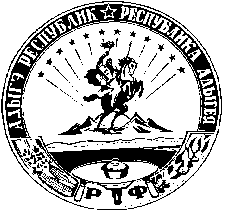 РЕСПУБЛИКА АДЫГЕЯСовет народных депутатовмуниципального образования«Джерокайскоесельское поселение»385461 а.Джерокай,ул. Краснооктябрьская,34ател.9-35-88факс 88(7773)9-35-88sp-dzher@rambler.ru